4-7 YAŞ MONTESSORİ EĞİTİMİ ATÖLYESİOkul Öncesi Eğitimi Uygulama ve Araştırma Merkezi koordinatörlüğünde 4-7 yaş çocuklarına yönelik Montessori Eğitimi atölyesi açılmıştır. Başvuruya ilişkin bilgiler ekte sunulmuştur.ÖNEMLİ TARİHLER:Kayıt tarihleri: 2-4 Temmuz 2014Gelişim testinin uygulanması: 4 Temmuz 2014Eğitim tarihleri: 7 -25 Temmuz 2014PROGRAM: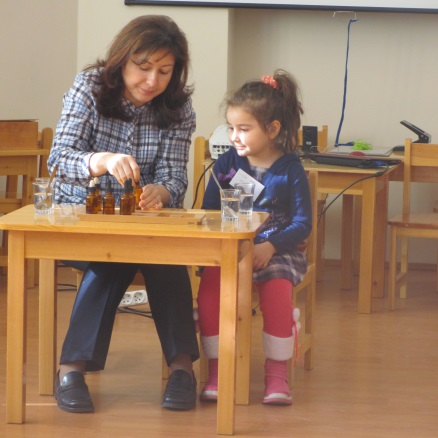 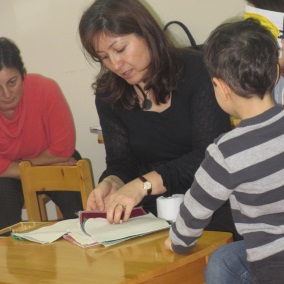 Günlük Çalışma Programı:Her çocuğa ait bireysel çalışma programı 4 Temmuz 2014 tarihinde yapılacak gelişim testi sonucuna göre hazırlanacaktır.Bireysel ve grup çalışmaları saat 9.00-12.00 arasında Eğitim Fakültesi, Montessori Eğitimi Laboratuvarında gerçekleştirilecektir. Eğitim programı içerinde 10.00-10.30 arasında bir ara kahvaltı yer alacaktır. Montessori Eğitimi Programı              Günlük Hayat Uygulamaları AlıştırmalarıKapı açma kapamaSandalye taşımaMasa taşımaMendil katlamaSaç örmeKaşıklama çalışması I (Bir kaptan diğerine kaşıklama)Kaşıklama çalışması II ( Bir büyük kaptan küçük kaplara kaşıklama)Dökme çalışmaları I ( Tahıllarla dökme)Dökme çalışmaları II ( Sıvılarla dökme)Geliştirilmiş çalışma- Dökme çalışması IIIDüğme çözme ve iliklemeFiyonk çözme ve fiyonk yapmaFermuar açma ve kapamaKilitli iğne açma ve kapamaAyakkabı cilalamaEl yıkamaMasa yüzeyi süpürmeMasa yüzeyi tozu almaMetal parlatmakSessizlik çalışmalarıÇiçek toplamak ve düzenlemekÇizgi üzerinde yürümekDiğer alıştırmalarDuyuları Geliştirici MateryallerSilindir bloklarıPembe kuleKahverengi merdivenKırmızı çubuklarRenklitablacıklar I ( Temel renkler)Renkli tablacıklar II ( Renklerin tonları)Dokunma tablalarıKumaş parçaları ile eşleme çalışmalarıSes tüpleriAğırlık tablacıklarıIsı tüpleriIsı tablacıklarıKoku tüpleri ( Baharat kokuları)Koku şişeleri ( kolonya, parfüm vb.)Geometrik cisimlerAyıklama çalışmasıEsrarengiz torbalarSürpriz torbalarDiğer alıştırmalarMatematik MateryalleriKırmızı- mavi sayı çubuklarıKabartma rakamlarSayısal çubuklarla sayı kartlarının kombinasyonuSayma çubuğu kutuları ( Mekik kutusu)Sayılar ve çiplerAltın boncuk materyalleriSayı kartlarının tanıtılmasıBoncuklardan oluşan miktarların tanıtılmasıMiktarlara ait sayı kartlarının sunumu ( Kuşbakışı görünüm)Onluk sistemde dört işlemMarka oyunlarıMarkalarla dört işlemSeguin’in sayı tablalarıGeometrik cisimlere ait yüzey kartlarıyla çalışmaBinomik küplerTrinomik küplerDiğer alıştırmalarAÇIKLAMA:Atölye çalışması, günlük üç saat ve üç hafta olarak planlanmıştır. Başvuru kontenjanı 10 çocuk ile sınırlıdır. İLETİŞİM:Doç.Dr.Yasemin AydoğanTelefon: 0 374 254 10 00 / 25 45-16 65
Mail.yaseminaydıgan@yahoo.comATÖLYE ÜCRETİ: Okul Öncesi Eğitimi Uygulama ve Araştırma Merkezi bünyesinde açılacak kursun ücreti 400,00 TL olup T.C ZİRAAT BANKASI A.İ.B.Ü. DÖNER SERMAYE SAYMANLIĞI'na ait aşağıdaki IBAN numaralı ya da hesap nolu adrese yatırılacaktır. Açıklama kısmına ilgili kursun adı ve katılımcının ismi belirtilecektir.
IBAN No: TR500001000050470347745001Hesap No: 47034774-5001